Cerebral Cortex – Frontal Lobe Anatomy and Function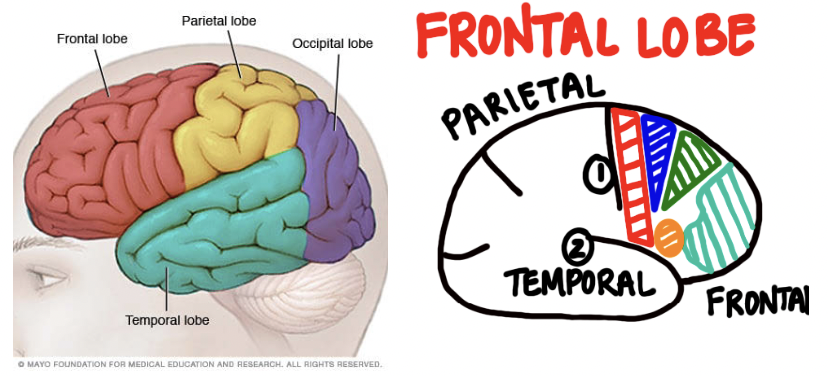 OutlineFrontal Lobe AnatomyPrimary Motor CortexMotor Association CortexPre-Frontal CortexFrontal Eye FieldsBroca’s AreaReview QuestionsReferences FRONTAL LOBE ANATOMYBoundaries of Frontal LobeAnterior to the central sulcus and the parietal lobe. Anterior and superior to the lateral sulcus (Sylvian Fissure) of Temporal Lobe.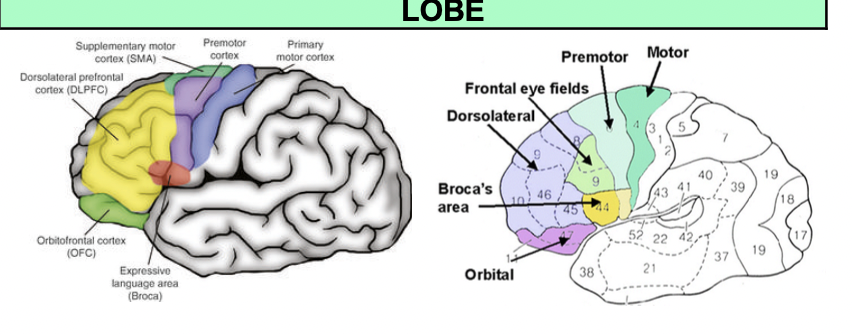 Divisions and Functions of Frontal LobePrimary Motor Cortex – this is the functional nameThe anatomical name is the Pre Central GyrusAnterior to the central sulcusInvolved in voluntary movement, particularly skeletal muscles Motor Association Cortex Two specific areas: Premotor Cortex and the Supplementary Motor Area Located anterior to the primary motor cortex Involved in planning, sequence, and execution of movement Frontal Eye Fields Anterior to the motor association cortex Involved in voluntary rapid eye movements, which is also called saccadic eye movementPre-Frontal Cortex Anterior to the frontal eye fieldsInvolved in the following: memory, learning, motor planning, personality and behaviorBroca’s Area Superior to temporal lobe, anterior to primary motor cortex Predominantly in the dominant hemisphere e.g. right-handed people in the left frontal lobe and left handed people in the right front lobeInvolved in the muscles of speech 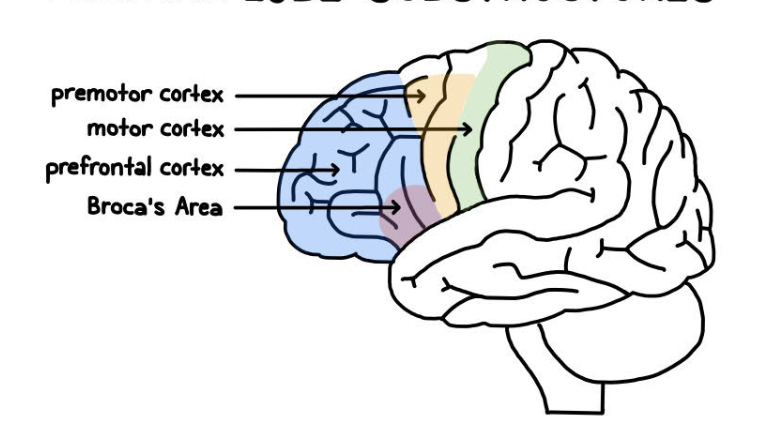 Primary Motor CortexAnatomical term is the pre-central gyrus or the Brodmann Area 4 FunctionsSends motor information from the cortex to the brainstem and to the spinal cord the final motor plan. Sent either to the brainstem areas, or through the brainstem to the spine. The tracts from the motor cortex are all involved in voluntary motor movement.It sends the information through two separate tracts Corticospinal Tracts Tracts to the anterior gray horn from the ventral and lateral corticospinal tractsActivate the neurons that come out of the grey horn to the muscles. Corticobulbar Tract Innervates several nuclei located in the brainstemParticularly the cranial nerves that supply motor innervation to the skeletal muscles of the head and neck Cranial Nerves Involved with the Corticospinal and Corticobulbar Tracts: CN V - Trigeminal nerve  - muscles of masticationCN VII - Facial nerve - muscles of facial expressionCombination of CN IX - Glossopharyngeal nerve, CN X -  Vagus nerve, and the CN XI - Spinal Accessory nerve CN IX and CNX - supply the pharynx, larynx, uvula and the soft palateCN XI - supply the same region + sternocleidomastoid and trapezius muscles; also supplies the tongue CN XII - Hypoglossal nerve - innervates the tongue 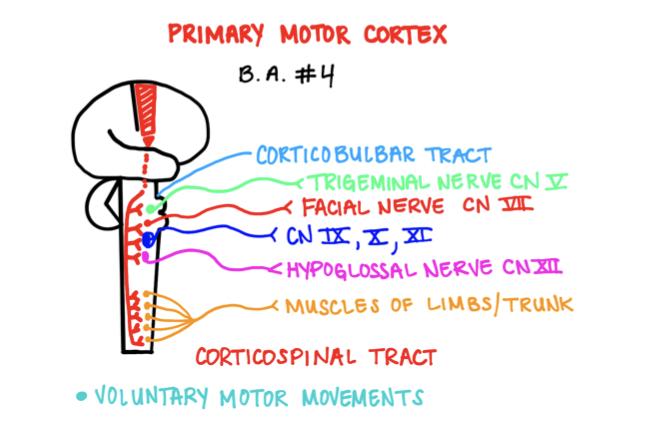 Somatotopy Arrangement and the Primary Motor CortexThe homunculus of the primary motor cortex wraps the human body around the outer margin of the cerebrum in both hemispheres When reviewing the location of various body areas that create movement, the locations can be in specific areas 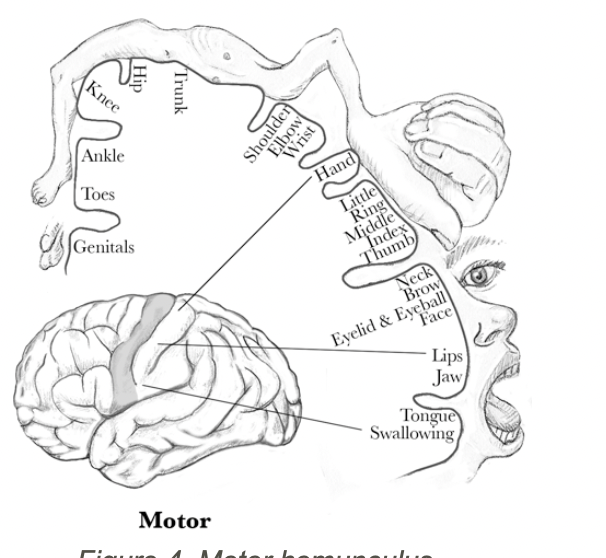 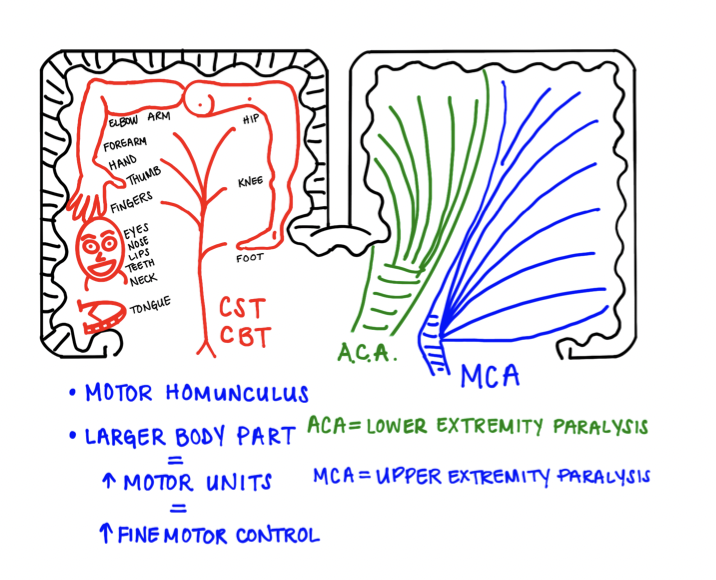 Somatotopy and the Primary Motor Cortex In general, it can be thought of as such:Most medially relates to the foot, leg and hip area (lower extremities)Most laterally relates to trunk, shoulders, and arms (upper extremities)Most laterally and inferiorly relates to the face and neck The sizing of the body sections indicated on the homunculus, represents the greater number of motor units. This is due to more fine motor skill requirements in that section of body, (e.g. hand uses highly skilled fine motor movements therefore the homunculus representing hand would be larger than that of the arm) If a person were to sustain an occlusion in the brain in the anterior cerebral artery, the leg hip and truck area would be impacted If the occlusion were in the middle cerebral artery, the arm, hand, face and neck would be impacted Clinical Application of Primary Motor CortexAn occlusion (stroke) of Anterior Cerebral Artery – lower extremity paralysisAn occlusion (stroke of Middle Cerebral Artery – upper extremity paralysis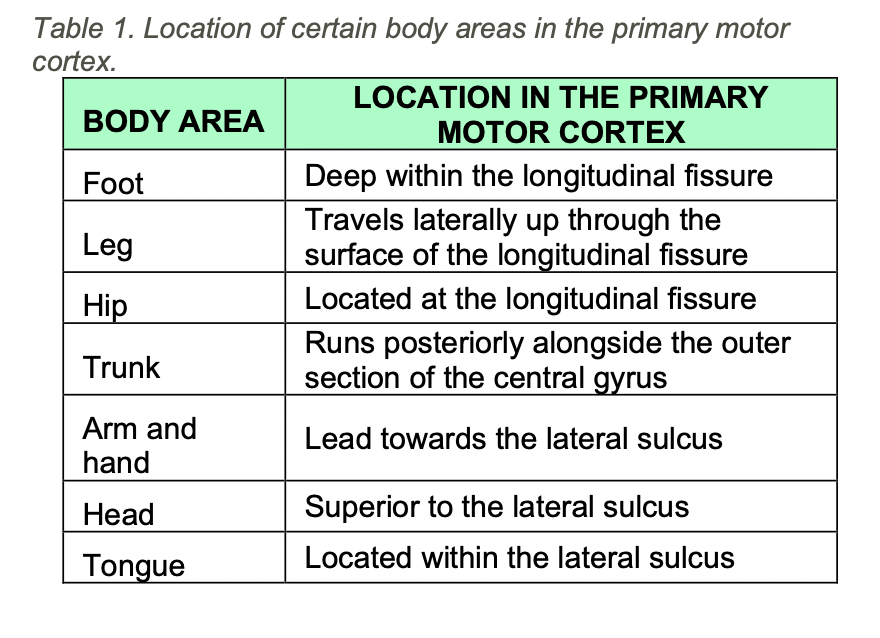 Motor Association CortexThe Motor Association Cortex is divided into a Pre Motor Cortex and a Supplementary Motor AreaThe Motor Association Cortex is also referred to as Brodmann’s Area 6The Premotor Cortex is located laterally beside the primary motor cortex, finishes in the superior region The Supplementary Motor Area is located most superiorly and leads down into the longitudinal fissure Functions of Motor Association CortexWe will study the combined functions of both areas because the work togetherBoth involved in the fine motor movementHas a 15% contribution to the corticospinal tract Supplies the axial muscles and the proximal limb muscles, thus the trunk, hips, and shoulders. Communicates with the Basal GangliaPlays a significant role by:Initiating movementsPreventing unwanted movementModifying incorrect movements Communicates with CerebellumPlays a role by processing the following:Equilibrium of the inner earSensations experienced by the bodyPlanning for future movement by the motor association cortex All the information is considered and modifications to the expected movement is sent back to the motor association complex for further planning 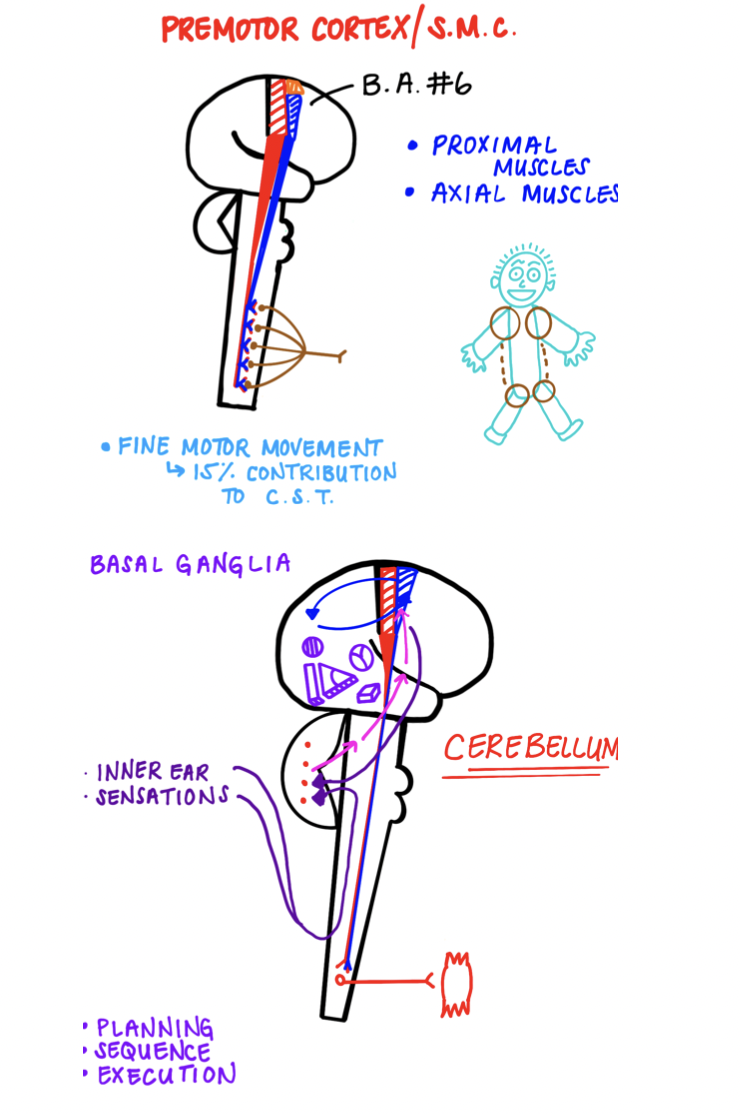 Pre Frontal CortexHas numerous Brodmann’s areas - 8 to 14, 24, 25, 32, 45 to 47 Involved with the following:Personality and behaviors (connections with hippocampus and limbic brain)Working memory (connections with hippocampus)Cognition & learningDecision-making, reasoning and judgment (connections with the V.A.A. – Ventral Tegmental Area, and limbic brain through the Basal Ganglia)Motor planning (through the Basal Ganglia)Communicates by gathering information in the occipital area (vision), temporal area (auditory), and prefrontal area (sensation) All of this information is sent back to the Pre Frontal Cortex for motor planning to modify anything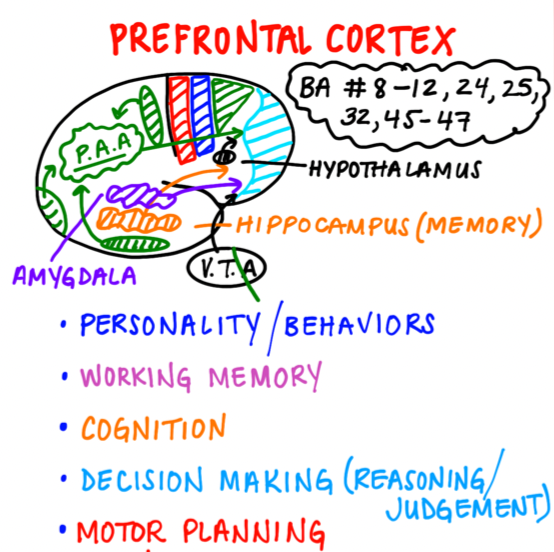 Clinical Application of Pre Frontal CortexFronto-Temporal DementiaCharacterized by the following:Personality changes  - aggressive/hostile/agitatedWorking memory loss - aphasia and difficulty learning or storing new tasksDecision-makingBehavioral changes Perform behavior that they would not normally perform Increased inappropriate behavior such as sexual activity or gambling Parkinsonian symptoms = motor symptoms Frontal Eye FieldsAlso known as Brodmann’s Area 8Involved with saccadid eye movement, or alternatively rapid eye movementDriven through communication with CN III - Oculomotor nerve, CN VI - Abducens nerve,  and the PPRF - paramedian pontine reticular formation.These three areas the frontal eye fields (right) will send contralateral signals to the left PPRF → left CN VI → crosses and then to right CN III Left CN VI can send innervation to the left lateral rectus muscle → abduction Right CN III can then send innervation to the right medial rectus → adduction Therefore, causing contralateral conjugate movement of the eyes Clinical Application of Frontal Eye FieldsDamage to the area of the frontal eye field:PPRF is not innervated → contralateral eye will NOT abduct and ipsilateral eye will NOT adductEyes cannot pull towards one direction → causes deviation on the alternate side - ipsilateral conjugate gaze deviation 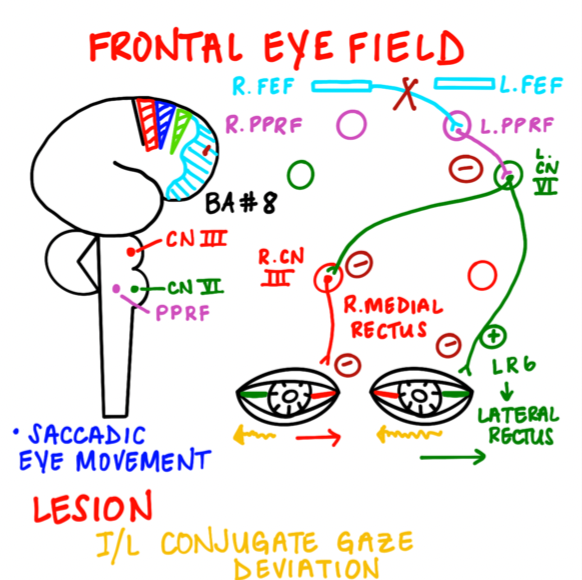 Broca’s AreaInvolved with the muscles of speechIt is generally located on the non-dominant side of the individualCommunicates with Wernicke’s Area by the arcuate vesiculasTakes the information about the words that should be spokenIt sends nerves via the brain stem and connects with a number of nerves: CN VII - Facial nerve 
 Works with orbicularis oris to changes the shape of the mouthThis changes the way that language can be heard and interpreted Broca’s Area - continuedNucleus ambiguousComes out via a couple nerves (CN IX, CN X and CN XI)The combination of these nerves is called the pharyngeal plexusSupplies the soft palate, uvula, pharynx, larynx All of these organs are  important for voice modulationHypoglossal nerve (CN XII) Stimulates the muscle of the tongue. Stimulation to all these areas is important:Voice comes out via the larynxTension of the small vocal cords is stimulated by CN X and a small amount of the CN XI Could change the pharynx, uvula, or soft palate in a particular wayThe sound will be so dependent on how the nerves interact with it Tongue is moved in a particular way to articulate speech As the speech moves past the throat area and the tongue it is impacted by the orbicularis oris, which changes the shape of the lips to assist in pronunciation Clinical Application of Broca’s Area – Broca’s Aphasia                                               Damage to the Broca’s area (e.g. Middle Cerebral Artery) Broca’s Aphasia is sometimes called Expressive AphasiaCharacterized by loss of ability to speak properly: Non-fluent speechGrammatically incorrectIntact comprehension of languageExpressive aphasia 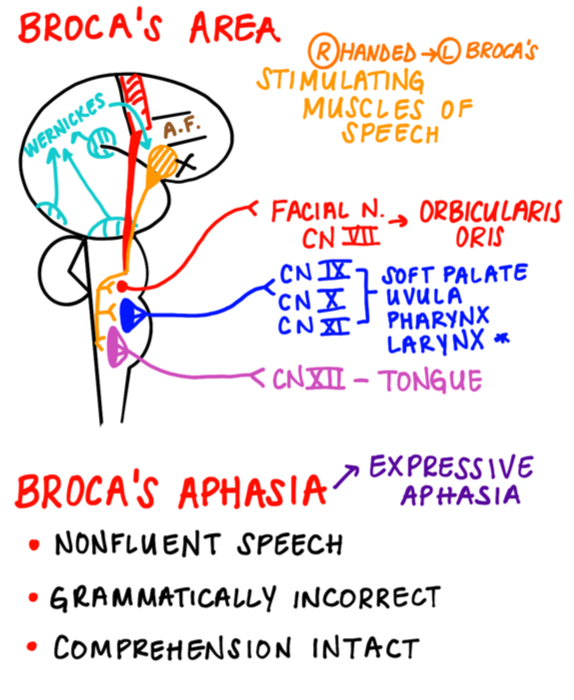 Review Questions In Broca’s area, what cranial nerves travel out with the nucleus ambiguous to cause sound? III, VI and VII VI onlyX onlyIX, X and XI What nerve stimulates the movement of the tongue? IIIVIIXIXII  What does the prefrontal cortex area NOT control? Motor planningWorking memoryPersonality and behaviorsIntelligence What is not in the Frontal Lobe area Wernicke’s areaFrontal eye fieldsPrimary motor cortexPre-frontal cortex The motor association cortex is not involved in Planning, sequencing and execution of movement. True False References                                                                                                          Helmstaedter, C., & Witt, J. (2011). Behavioral and neuropsychological aspects of frontal and temporal lobe epilepsy. In M. Trimble, & B. Schmitz, The Neuropsychiatry of Epilepsy. CambridgePurves, Dale. Neuroscience. Available from: VitalSource Bookshelf, (6th Edition). Oxford University Press Academic US, 2017. University Press  (Chapter 32, 33)Siegel, Allan, and Hreday N. Sapru. Essential Neuroscience. Available from: VitalSource Bookshelf, (4th Edition). Wolters Kluwer Health, 2018. (Chapter 1, 12)Waxman, Stephen G. Clinical Neuroanatomy. Available from: VitalSource Bookshelf, (29th Edition). McGraw-Hill Professional, 2020. (Chapter 21)Frontal Lobe Anatomy and Function Wrap-up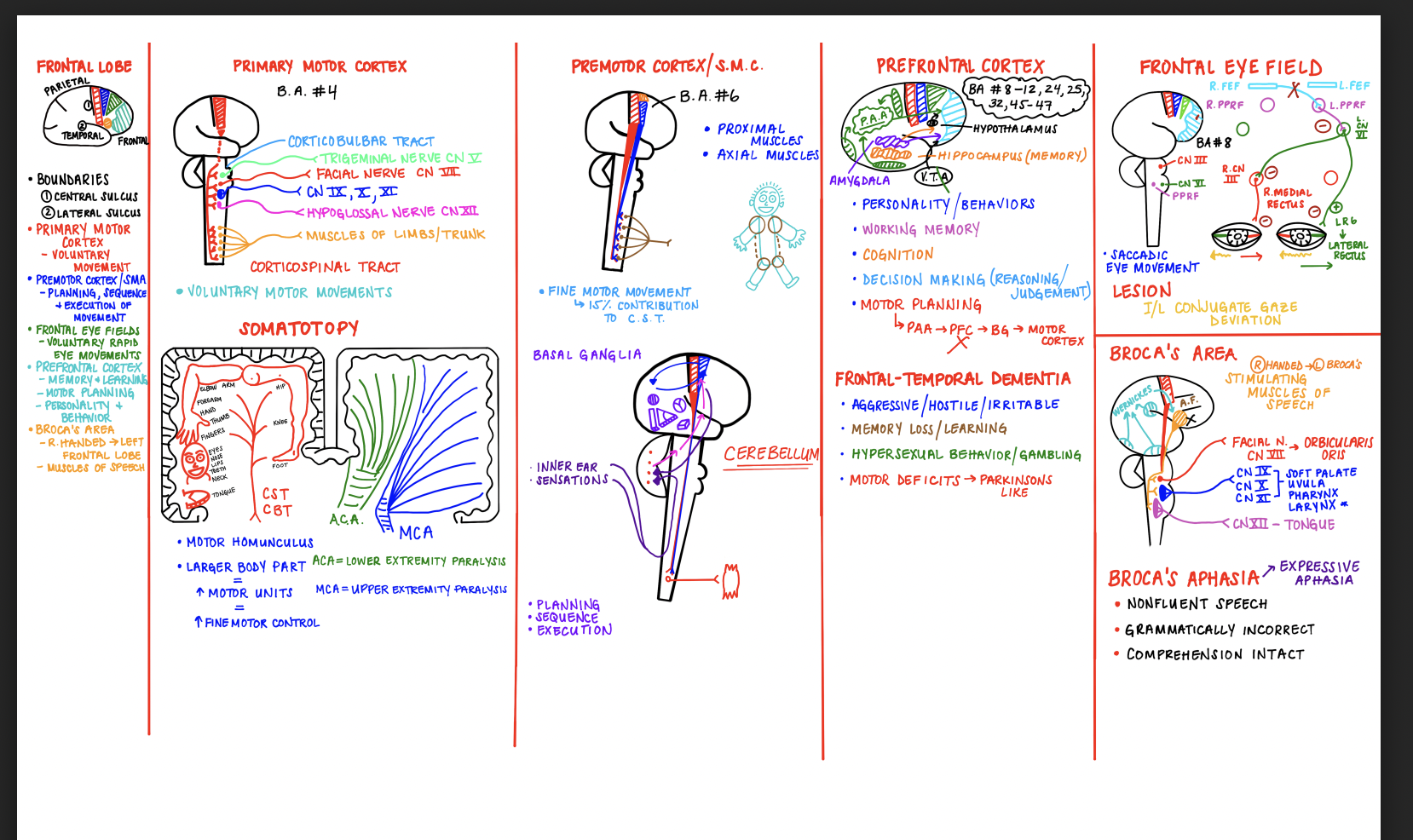 